медико - санитарными правилами, либо международными договорами Российской Федерации, требует конкретных профилактических прививок;вам могут отказать в приеме на работу или отстранить от работы, выполнение которой связано с высоким риском заболевания инфекционными болезнями.Необходимо ли прививаться взрослым?Вакцинация взрослых не менее важна, чем вакцинация детей. В настоящее время в Национальный календарь прививок включена вакцинация взрослых против дифтерии и столбняка, гриппа (лиц старше 60 лет, медиков, педагогов, работников торговли и др. групп риска), кори (групп риска до 55 лет), краснухи (женщин 18-25 лет), гепатита В (до 55 лет).Бирский межрайонный филиал ФБУЗ «Центр гигиены и эпидемиологиив Республике Башкортостан»ПАМЯТКА• Что такое иммунопрофилактика?• Что такое вакцинация?• Что такое “коллективный” иммунитет?• Чем отличается вакцинация от ревакцинации?• Можно ли одновременно прививаться против нескольких инфекций?• Какие имеются противопоказания к вакцинации?• Что влечет за собой отказ от прививок?• Необходимо ли прививаться взрослым?Иммунопрофилактика - метод индивидуальной или массовой защиты населения от инфекционных заболеваний путем создания или усиления искусственного иммунитета при помощи вакцин.Что такое вакцинация?Вакцинация - это самое эффективное и экономически выгодное средство защиты против инфекционных болезней, известное современной медицине.Среди микроорганизмов, против которых успешно борются при помощи прививок: вирусы (например возбудители кори, краснухи, свинки, полиомиелита, гепатита В) или бактерии (возбудители туберкулеза, дифтерии, коклюша, столбняка, гемофильной  и пневмококковой инфекции).Что такое “коллективный” иммунитет?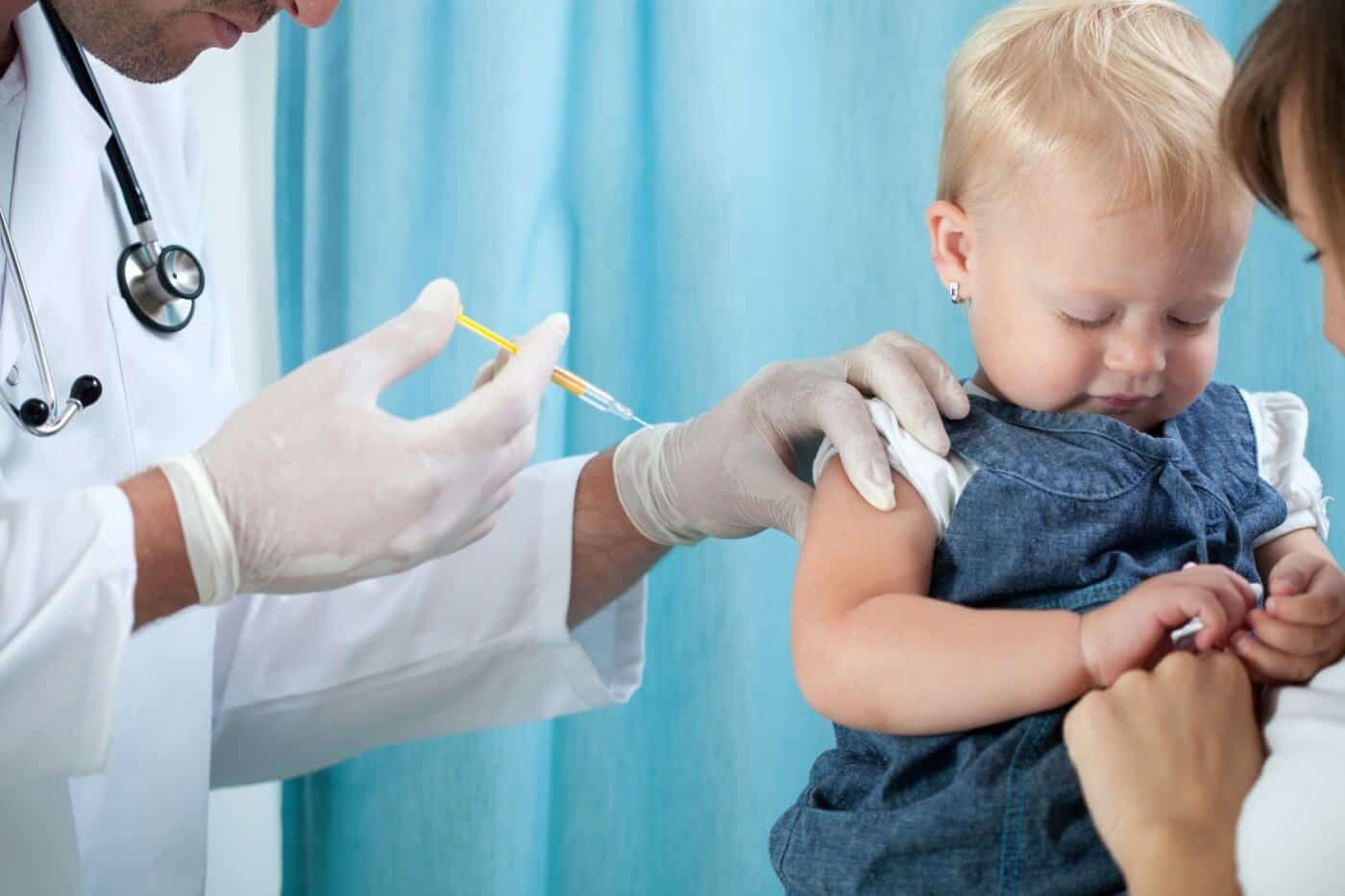 Чем больше людей имеют иммунитет к той или иной болезни, тем меньше вероятность у остальных (не иммунизированных) заболеть, тем меньше вероятность возникновения эпидемии. Например, если только один ребенок не вакцинирован, а все остальные получили прививку, то не привитой ребенок хорошо защищен от болезни (ему неоткого заразиться). Для сохранения эпидемического благополучия требуется охват прививками не менее 95% населения.Чем отличается вакцинация от ревакцинации?Вакцинация – мероприятие, направленное на формирование иммунитета к определенной болезни.Ревакцинация - мероприятие, направленное на поддержание иммунитета, выработанного предыдущими вакцинациями. Обычно проводится через несколько лет после вакцинации.Можно ли одновременно прививаться против нескольких инфекций?Одновременное введение нескольких вакцин в большинстве случаев является безопасным,эффективными регламентировано Национальным календарем прививок. В настоящее время нет каких-либо противопоказаний к одновременному введению нескольких вакцин. Какие имеются противопоказания к вакцинации?Противопоказания к прививкам подразделяются на следующие категории: постоянные (абсолютные) и временные (относительные). Можно или нет делать прививку определяет врач в каждом случае индивидуально.Что влечет за собой отказ от прививок?ваш ребенок (или Вы сами) может заболеть теми болезнями, от которых можно сделать прививки;заболев, ваш ребенок (или Вы сами)может заразить окружающих (в том числе и членов семьи).Административные последствия:при карантине и эпидемии (или угрозе эпидемии) Вам могут временно отказать в приеме в учебное или оздоровительное учреждение (пока не пройдет риск заражения);вам могут запретить въезд в страны, пребывание в которых, в соответствии с международными 